Appendix ADemographics of the two Subsamples (N = 356 and N = 353)Appendix BThe SAWS Five Factor Correlation Matrix (N = 353)Note. Extraction Method: Maximum Likelihood.Rotation Method: Promax with Kaiser NormalizationAppendix C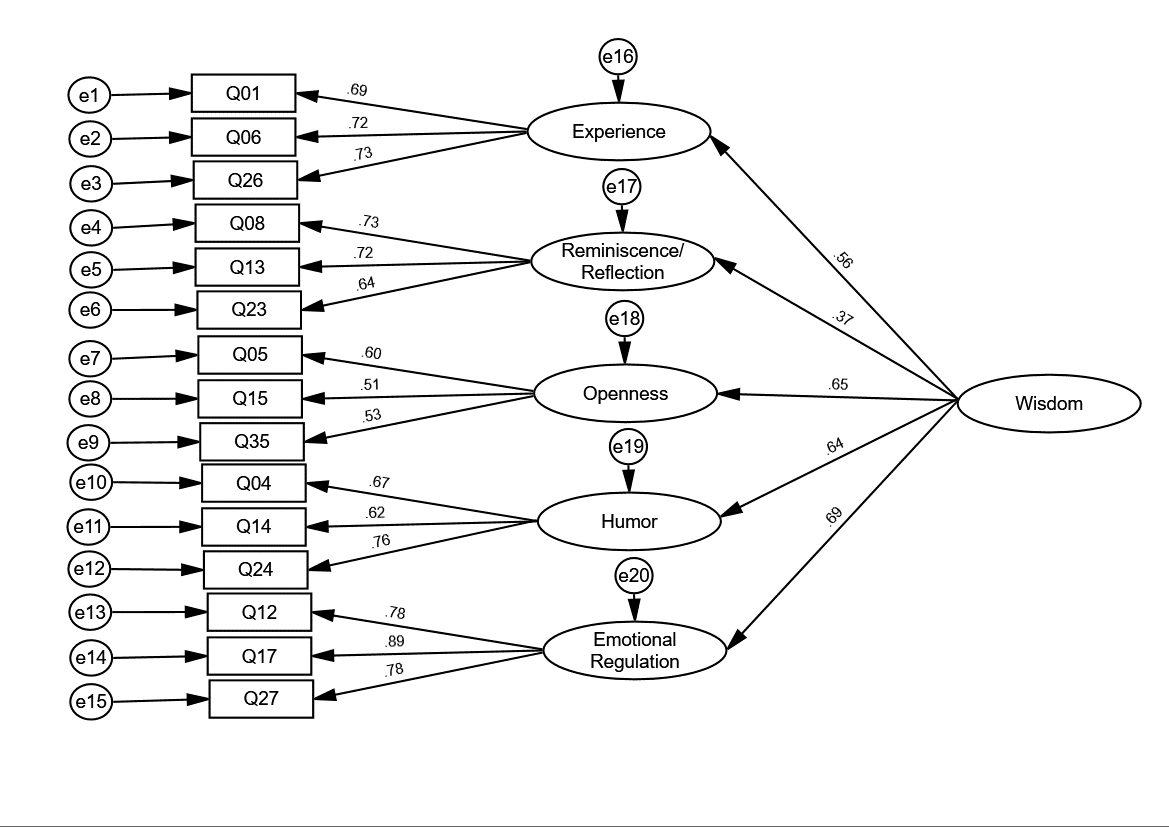 Note. Self-Assessed Wisdom Scale-15 higher order measurement model with standardized parameter estimates for a confirmatory factor analysis. Ovals represent latent variables, circles represent error terms, and rectangles represent observed variables.N = 356N = 356N = 353N = 353CharacteristicsFrequencyPercentageFrequencyPercentageAgeAgeAgeAgeAgeAgeAge15-184612.9212.9235359.9219-4020056.1856.1819619655.5241-658925.0025.0010110128.6166-92215.905.9021215.95GenderGenderGenderGenderGenderGenderGenderMen8022.5022.50747421.00Women27677.5077.5027927979.00First LanguageFirst LanguageFirst LanguageFirst LanguageFirst LanguageFirst LanguageFirst LanguageEnglish33293.3093.3033333394.30Other246.706.7020205.70Education level completedEducation level completedEducation level completedEducation level completedEducation level completedEducation level completedEducation level completed0-10 years123.403.4014144.0011-12 years6117.1017.10555515.6013-14 years11030.9030.90959526.9015-16 years10429.2029.2011811833.4017-18 years359.809.80363610.2019-20 years215.905.9023236.5021+133.703.7012123.40RetiredRetiredRetiredRetiredRetiredRetiredRetiredYes246.706.7030308.50No33293.3093.3032332391.50Note. Completion of year 12 = 12 years of education. Note. Completion of year 12 = 12 years of education. Note. Completion of year 12 = 12 years of education. Note. Completion of year 12 = 12 years of education. Note. Completion of year 12 = 12 years of education. Note. Completion of year 12 = 12 years of education. Note. Completion of year 12 = 12 years of education. Factor12345Reminiscence/ Reflection1.00Humor.341.00Emotional Regulation.36.501.00Experience.37.42.431.00Openness.40.56.50.431.00